Mẫu T1. Đề xuất đề tài khoa học và công nghệ cấp cơ sởĐỀ XUẤT ĐỀ TÀI KHOA HỌC VÀ CÔNG NGHỆ CẤP CƠ SỞ1. Tên đề tài:2. Lĩnh vực nghiên cứu:3. Tính cấp thiết4. Mục tiêu5. Phương pháp nghiên cứu6. Nội dung chính7. Sản phẩm7.1. Sản phẩm khoa học:Số bài báo khoa học đăng trên tạp chí nước ngoài: Số bài báo khoa học đăng trên tạp chí trong nước: Số lượng sách xuất bản: 7.2. Sản phẩm đào tạo: - Đào tạo sau đại học: cao học, NCS - Đào tạo đại học: hướng dẫn SVNCKH, hướng dẫn luận văn tốt nghiệp đại học 7.3. Sản phẩm ứng dụng: Mô tả tóm tắt về sản phẩm dự kiến, phạm vi, khả năng và địa chỉ ứng dụng (kèm giấy xác nhận ứng dụng kết quả nghiên cứu của Đơn vị tiếp nhận)7.4. Các sản phẩm khác:8. Địa chỉ ứng dụng9. Hiệu quả mang lại10. Kinh phí11. Thời gian nghiên cứuMẫu T6. Thuyết minh đề tài khoa học và công nghệ cấp cơ sở THUYẾT MINH ĐỀ TÀI
KHOA HỌC VÀ CÔNG NGHỆ CẤP CƠ SỞ (Dự toán chi tiết các mục chi kèm theo và xác nhận của Đơn vị chủ trì - Khoa/Phòng/Trung tâm).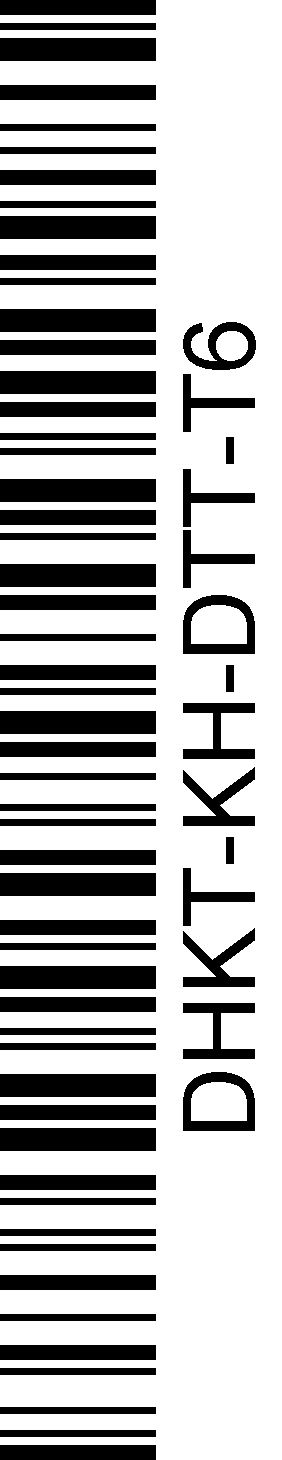 Ngày…tháng…năm……
Cơ quan chủ quản duyệt
TRƯỜNG ĐẠI HỌC KINH TẾ - ĐẠI HỌC ĐÀ  NẴNGMẫu T7.Tiềm lực khoa học của đơn vị, cá nhân đăng ký tham gia tuyển chọn chủ trì đề tài KH&CN cấp cơ sởTIỀM LỰC KHOA HỌC CỦA ĐƠN VỊ, CÁ NHÂN (Kèm theo Thuyết minh đề tài khoa học và công nghệ cấp cơ sở)A. Thông tin về chủ nhiệm và các thành viên tham gia nghiên cứu đề tài: Chủ nhiệm đề tài: Các hướng nghiên cứu khoa học chủ yếu: Kết quả nghiên cứu khoa học trong 5 năm gần đây:  Chủ nhiệm hoặc tham gia chương trình, đề tài khoa học và công nghệ đã nghiệm thu:   Công trình khoa học đã công bố (chỉ nêu tối đa 5 công trình tiêu biểu nhất):1.3. Kết quả đào tạo trong 5 năm gần đây:Hướng dẫn sinh viên chính quy, thạc sỹ, tiến sỹ:Biên soạn sách phục vụ đào tạo đại học và sau đại học:2. Các thành viên tham gia nghiên cứu (mỗi thành viên chỉ nêu tối đa 3 công trình tiêu biểu nhất):B. Tiềm lực về trang thiết bị của đơn vị chủ trì (Khoa/Phòng/Trung tâm): Khoa học tự nhiên□Khoa học nông nghiệp□Khoa học kỹ thuật và công nghệ□Khoa học xã hội□Khoa học y, dược□Khoa học nhân văn□Xác nhận của Đơn vị chủ trì……………, ngày      tháng      năm 20…..
Tổ chức, Cá nhân đề xuất1. TÊN ĐỀ TÀI1. TÊN ĐỀ TÀI1. TÊN ĐỀ TÀI1. TÊN ĐỀ TÀI1. TÊN ĐỀ TÀI1. TÊN ĐỀ TÀI1. TÊN ĐỀ TÀI1. TÊN ĐỀ TÀI1. TÊN ĐỀ TÀI1. TÊN ĐỀ TÀI1. TÊN ĐỀ TÀI2. MÃ SỐ2. MÃ SỐ2. MÃ SỐ2. MÃ SỐ2. MÃ SỐ2. MÃ SỐ2. MÃ SỐ2. MÃ SỐ3. LĨNH VỰC NGHIÊN CỨU 3. LĨNH VỰC NGHIÊN CỨU 3. LĨNH VỰC NGHIÊN CỨU 3. LĨNH VỰC NGHIÊN CỨU 3. LĨNH VỰC NGHIÊN CỨU 3. LĨNH VỰC NGHIÊN CỨU 3. LĨNH VỰC NGHIÊN CỨU 3. LĨNH VỰC NGHIÊN CỨU 3. LĨNH VỰC NGHIÊN CỨU 3. LĨNH VỰC NGHIÊN CỨU 3. LĨNH VỰC NGHIÊN CỨU 4. LOẠI HÌNH NGHIÊN CỨU4. LOẠI HÌNH NGHIÊN CỨU4. LOẠI HÌNH NGHIÊN CỨU4. LOẠI HÌNH NGHIÊN CỨU4. LOẠI HÌNH NGHIÊN CỨU4. LOẠI HÌNH NGHIÊN CỨU4. LOẠI HÌNH NGHIÊN CỨU4. LOẠI HÌNH NGHIÊN CỨU5. THỜI GIAN THỰC HIỆN ......... thángTừ tháng … năm ... đến tháng … năm ...5. THỜI GIAN THỰC HIỆN ......... thángTừ tháng … năm ... đến tháng … năm ...5. THỜI GIAN THỰC HIỆN ......... thángTừ tháng … năm ... đến tháng … năm ...5. THỜI GIAN THỰC HIỆN ......... thángTừ tháng … năm ... đến tháng … năm ...5. THỜI GIAN THỰC HIỆN ......... thángTừ tháng … năm ... đến tháng … năm ...5. THỜI GIAN THỰC HIỆN ......... thángTừ tháng … năm ... đến tháng … năm ...5. THỜI GIAN THỰC HIỆN ......... thángTừ tháng … năm ... đến tháng … năm ...5. THỜI GIAN THỰC HIỆN ......... thángTừ tháng … năm ... đến tháng … năm ...5. THỜI GIAN THỰC HIỆN ......... thángTừ tháng … năm ... đến tháng … năm ...5. THỜI GIAN THỰC HIỆN ......... thángTừ tháng … năm ... đến tháng … năm ...5. THỜI GIAN THỰC HIỆN ......... thángTừ tháng … năm ... đến tháng … năm ...5. THỜI GIAN THỰC HIỆN ......... thángTừ tháng … năm ... đến tháng … năm ...5. THỜI GIAN THỰC HIỆN ......... thángTừ tháng … năm ... đến tháng … năm ...5. THỜI GIAN THỰC HIỆN ......... thángTừ tháng … năm ... đến tháng … năm ...5. THỜI GIAN THỰC HIỆN ......... thángTừ tháng … năm ... đến tháng … năm ...5. THỜI GIAN THỰC HIỆN ......... thángTừ tháng … năm ... đến tháng … năm ...5. THỜI GIAN THỰC HIỆN ......... thángTừ tháng … năm ... đến tháng … năm ...5. THỜI GIAN THỰC HIỆN ......... thángTừ tháng … năm ... đến tháng … năm ...5. THỜI GIAN THỰC HIỆN ......... thángTừ tháng … năm ... đến tháng … năm ...6. ĐƠN VỊ CHỦ TRÌ ĐỀ TÀITên đơn vị chủ trì: Điện thoại: E-mail:Địa chỉ: Họ và tên thủ trưởng đơn vị chủ trì:6. ĐƠN VỊ CHỦ TRÌ ĐỀ TÀITên đơn vị chủ trì: Điện thoại: E-mail:Địa chỉ: Họ và tên thủ trưởng đơn vị chủ trì:6. ĐƠN VỊ CHỦ TRÌ ĐỀ TÀITên đơn vị chủ trì: Điện thoại: E-mail:Địa chỉ: Họ và tên thủ trưởng đơn vị chủ trì:6. ĐƠN VỊ CHỦ TRÌ ĐỀ TÀITên đơn vị chủ trì: Điện thoại: E-mail:Địa chỉ: Họ và tên thủ trưởng đơn vị chủ trì:6. ĐƠN VỊ CHỦ TRÌ ĐỀ TÀITên đơn vị chủ trì: Điện thoại: E-mail:Địa chỉ: Họ và tên thủ trưởng đơn vị chủ trì:6. ĐƠN VỊ CHỦ TRÌ ĐỀ TÀITên đơn vị chủ trì: Điện thoại: E-mail:Địa chỉ: Họ và tên thủ trưởng đơn vị chủ trì:6. ĐƠN VỊ CHỦ TRÌ ĐỀ TÀITên đơn vị chủ trì: Điện thoại: E-mail:Địa chỉ: Họ và tên thủ trưởng đơn vị chủ trì:6. ĐƠN VỊ CHỦ TRÌ ĐỀ TÀITên đơn vị chủ trì: Điện thoại: E-mail:Địa chỉ: Họ và tên thủ trưởng đơn vị chủ trì:6. ĐƠN VỊ CHỦ TRÌ ĐỀ TÀITên đơn vị chủ trì: Điện thoại: E-mail:Địa chỉ: Họ và tên thủ trưởng đơn vị chủ trì:6. ĐƠN VỊ CHỦ TRÌ ĐỀ TÀITên đơn vị chủ trì: Điện thoại: E-mail:Địa chỉ: Họ và tên thủ trưởng đơn vị chủ trì:6. ĐƠN VỊ CHỦ TRÌ ĐỀ TÀITên đơn vị chủ trì: Điện thoại: E-mail:Địa chỉ: Họ và tên thủ trưởng đơn vị chủ trì:6. ĐƠN VỊ CHỦ TRÌ ĐỀ TÀITên đơn vị chủ trì: Điện thoại: E-mail:Địa chỉ: Họ và tên thủ trưởng đơn vị chủ trì:6. ĐƠN VỊ CHỦ TRÌ ĐỀ TÀITên đơn vị chủ trì: Điện thoại: E-mail:Địa chỉ: Họ và tên thủ trưởng đơn vị chủ trì:6. ĐƠN VỊ CHỦ TRÌ ĐỀ TÀITên đơn vị chủ trì: Điện thoại: E-mail:Địa chỉ: Họ và tên thủ trưởng đơn vị chủ trì:6. ĐƠN VỊ CHỦ TRÌ ĐỀ TÀITên đơn vị chủ trì: Điện thoại: E-mail:Địa chỉ: Họ và tên thủ trưởng đơn vị chủ trì:6. ĐƠN VỊ CHỦ TRÌ ĐỀ TÀITên đơn vị chủ trì: Điện thoại: E-mail:Địa chỉ: Họ và tên thủ trưởng đơn vị chủ trì:6. ĐƠN VỊ CHỦ TRÌ ĐỀ TÀITên đơn vị chủ trì: Điện thoại: E-mail:Địa chỉ: Họ và tên thủ trưởng đơn vị chủ trì:6. ĐƠN VỊ CHỦ TRÌ ĐỀ TÀITên đơn vị chủ trì: Điện thoại: E-mail:Địa chỉ: Họ và tên thủ trưởng đơn vị chủ trì:6. ĐƠN VỊ CHỦ TRÌ ĐỀ TÀITên đơn vị chủ trì: Điện thoại: E-mail:Địa chỉ: Họ và tên thủ trưởng đơn vị chủ trì:7. CHỦ NHIỆM ĐỀ TÀI  Họ và tên:  Chức danh khoa học:  Địa chỉ cơ quan:  Điện thoại cơ quan:  E-mail: 7. CHỦ NHIỆM ĐỀ TÀI  Họ và tên:  Chức danh khoa học:  Địa chỉ cơ quan:  Điện thoại cơ quan:  E-mail: 7. CHỦ NHIỆM ĐỀ TÀI  Họ và tên:  Chức danh khoa học:  Địa chỉ cơ quan:  Điện thoại cơ quan:  E-mail: 7. CHỦ NHIỆM ĐỀ TÀI  Họ và tên:  Chức danh khoa học:  Địa chỉ cơ quan:  Điện thoại cơ quan:  E-mail: 7. CHỦ NHIỆM ĐỀ TÀI  Họ và tên:  Chức danh khoa học:  Địa chỉ cơ quan:  Điện thoại cơ quan:  E-mail: 7. CHỦ NHIỆM ĐỀ TÀI  Họ và tên:  Chức danh khoa học:  Địa chỉ cơ quan:  Điện thoại cơ quan:  E-mail: 7. CHỦ NHIỆM ĐỀ TÀI  Họ và tên:  Chức danh khoa học:  Địa chỉ cơ quan:  Điện thoại cơ quan:  E-mail: 7. CHỦ NHIỆM ĐỀ TÀI  Họ và tên:  Chức danh khoa học:  Địa chỉ cơ quan:  Điện thoại cơ quan:  E-mail: 7. CHỦ NHIỆM ĐỀ TÀI  Họ và tên:  Chức danh khoa học:  Địa chỉ cơ quan:  Điện thoại cơ quan:  E-mail: Học vị:Năm sinh:Điện thoại di động:Fax: Học vị:Năm sinh:Điện thoại di động:Fax: Học vị:Năm sinh:Điện thoại di động:Fax: Học vị:Năm sinh:Điện thoại di động:Fax: Học vị:Năm sinh:Điện thoại di động:Fax: Học vị:Năm sinh:Điện thoại di động:Fax: Học vị:Năm sinh:Điện thoại di động:Fax: Học vị:Năm sinh:Điện thoại di động:Fax: Học vị:Năm sinh:Điện thoại di động:Fax: Học vị:Năm sinh:Điện thoại di động:Fax: 8. NHỮNG THÀNH VIÊN THAM GIA NGHIÊN CỨU ĐỀ TÀI8. NHỮNG THÀNH VIÊN THAM GIA NGHIÊN CỨU ĐỀ TÀI8. NHỮNG THÀNH VIÊN THAM GIA NGHIÊN CỨU ĐỀ TÀI8. NHỮNG THÀNH VIÊN THAM GIA NGHIÊN CỨU ĐỀ TÀI8. NHỮNG THÀNH VIÊN THAM GIA NGHIÊN CỨU ĐỀ TÀI8. NHỮNG THÀNH VIÊN THAM GIA NGHIÊN CỨU ĐỀ TÀI8. NHỮNG THÀNH VIÊN THAM GIA NGHIÊN CỨU ĐỀ TÀI8. NHỮNG THÀNH VIÊN THAM GIA NGHIÊN CỨU ĐỀ TÀI8. NHỮNG THÀNH VIÊN THAM GIA NGHIÊN CỨU ĐỀ TÀI8. NHỮNG THÀNH VIÊN THAM GIA NGHIÊN CỨU ĐỀ TÀI8. NHỮNG THÀNH VIÊN THAM GIA NGHIÊN CỨU ĐỀ TÀI8. NHỮNG THÀNH VIÊN THAM GIA NGHIÊN CỨU ĐỀ TÀI8. NHỮNG THÀNH VIÊN THAM GIA NGHIÊN CỨU ĐỀ TÀI8. NHỮNG THÀNH VIÊN THAM GIA NGHIÊN CỨU ĐỀ TÀI8. NHỮNG THÀNH VIÊN THAM GIA NGHIÊN CỨU ĐỀ TÀI8. NHỮNG THÀNH VIÊN THAM GIA NGHIÊN CỨU ĐỀ TÀI8. NHỮNG THÀNH VIÊN THAM GIA NGHIÊN CỨU ĐỀ TÀI8. NHỮNG THÀNH VIÊN THAM GIA NGHIÊN CỨU ĐỀ TÀI8. NHỮNG THÀNH VIÊN THAM GIA NGHIÊN CỨU ĐỀ TÀITTTTTTHọ và tênĐơn vị công tác vàlĩnh vực chuyên mônĐơn vị công tác vàlĩnh vực chuyên mônĐơn vị công tác vàlĩnh vực chuyên mônĐơn vị công tác vàlĩnh vực chuyên mônĐơn vị công tác vàlĩnh vực chuyên mônĐơn vị công tác vàlĩnh vực chuyên mônĐơn vị công tác vàlĩnh vực chuyên mônĐơn vị công tác vàlĩnh vực chuyên mônĐơn vị công tác vàlĩnh vực chuyên mônNội dung nghiên cứu cụ thể được giaoNội dung nghiên cứu cụ thể được giaoNội dung nghiên cứu cụ thể được giaoNội dung nghiên cứu cụ thể được giaoChữ kýChữ ký1212129. ĐƠN VỊ PHỐI HỢP CHÍNH 9. ĐƠN VỊ PHỐI HỢP CHÍNH 9. ĐƠN VỊ PHỐI HỢP CHÍNH 9. ĐƠN VỊ PHỐI HỢP CHÍNH 9. ĐƠN VỊ PHỐI HỢP CHÍNH 9. ĐƠN VỊ PHỐI HỢP CHÍNH 9. ĐƠN VỊ PHỐI HỢP CHÍNH 9. ĐƠN VỊ PHỐI HỢP CHÍNH 9. ĐƠN VỊ PHỐI HỢP CHÍNH 9. ĐƠN VỊ PHỐI HỢP CHÍNH 9. ĐƠN VỊ PHỐI HỢP CHÍNH 9. ĐƠN VỊ PHỐI HỢP CHÍNH 9. ĐƠN VỊ PHỐI HỢP CHÍNH 9. ĐƠN VỊ PHỐI HỢP CHÍNH 9. ĐƠN VỊ PHỐI HỢP CHÍNH 9. ĐƠN VỊ PHỐI HỢP CHÍNH 9. ĐƠN VỊ PHỐI HỢP CHÍNH 9. ĐƠN VỊ PHỐI HỢP CHÍNH 9. ĐƠN VỊ PHỐI HỢP CHÍNH Tên đơn vị trong và ngoài nướcTên đơn vị trong và ngoài nướcTên đơn vị trong và ngoài nướcTên đơn vị trong và ngoài nướcNội dung phối hợp nghiên cứuNội dung phối hợp nghiên cứuNội dung phối hợp nghiên cứuNội dung phối hợp nghiên cứuNội dung phối hợp nghiên cứuNội dung phối hợp nghiên cứuNội dung phối hợp nghiên cứuNội dung phối hợp nghiên cứuNội dung phối hợp nghiên cứuNội dung phối hợp nghiên cứuNội dung phối hợp nghiên cứuHọ và tên người đại diện đơn vịHọ và tên người đại diện đơn vịHọ và tên người đại diện đơn vịHọ và tên người đại diện đơn vị10. TỔNG QUAN TÌNH HÌNH NGHIÊN CỨU THUỘC LĨNH VỰC CỦA ĐỀ TÀI Ở TRONG VÀ NGOÀI NƯỚC 10. TỔNG QUAN TÌNH HÌNH NGHIÊN CỨU THUỘC LĨNH VỰC CỦA ĐỀ TÀI Ở TRONG VÀ NGOÀI NƯỚC 10. TỔNG QUAN TÌNH HÌNH NGHIÊN CỨU THUỘC LĨNH VỰC CỦA ĐỀ TÀI Ở TRONG VÀ NGOÀI NƯỚC 10. TỔNG QUAN TÌNH HÌNH NGHIÊN CỨU THUỘC LĨNH VỰC CỦA ĐỀ TÀI Ở TRONG VÀ NGOÀI NƯỚC 10. TỔNG QUAN TÌNH HÌNH NGHIÊN CỨU THUỘC LĨNH VỰC CỦA ĐỀ TÀI Ở TRONG VÀ NGOÀI NƯỚC 10. TỔNG QUAN TÌNH HÌNH NGHIÊN CỨU THUỘC LĨNH VỰC CỦA ĐỀ TÀI Ở TRONG VÀ NGOÀI NƯỚC 10. TỔNG QUAN TÌNH HÌNH NGHIÊN CỨU THUỘC LĨNH VỰC CỦA ĐỀ TÀI Ở TRONG VÀ NGOÀI NƯỚC 10. TỔNG QUAN TÌNH HÌNH NGHIÊN CỨU THUỘC LĨNH VỰC CỦA ĐỀ TÀI Ở TRONG VÀ NGOÀI NƯỚC 10. TỔNG QUAN TÌNH HÌNH NGHIÊN CỨU THUỘC LĨNH VỰC CỦA ĐỀ TÀI Ở TRONG VÀ NGOÀI NƯỚC 10. TỔNG QUAN TÌNH HÌNH NGHIÊN CỨU THUỘC LĨNH VỰC CỦA ĐỀ TÀI Ở TRONG VÀ NGOÀI NƯỚC 10. TỔNG QUAN TÌNH HÌNH NGHIÊN CỨU THUỘC LĨNH VỰC CỦA ĐỀ TÀI Ở TRONG VÀ NGOÀI NƯỚC 10. TỔNG QUAN TÌNH HÌNH NGHIÊN CỨU THUỘC LĨNH VỰC CỦA ĐỀ TÀI Ở TRONG VÀ NGOÀI NƯỚC 10. TỔNG QUAN TÌNH HÌNH NGHIÊN CỨU THUỘC LĨNH VỰC CỦA ĐỀ TÀI Ở TRONG VÀ NGOÀI NƯỚC 10. TỔNG QUAN TÌNH HÌNH NGHIÊN CỨU THUỘC LĨNH VỰC CỦA ĐỀ TÀI Ở TRONG VÀ NGOÀI NƯỚC 10. TỔNG QUAN TÌNH HÌNH NGHIÊN CỨU THUỘC LĨNH VỰC CỦA ĐỀ TÀI Ở TRONG VÀ NGOÀI NƯỚC 10. TỔNG QUAN TÌNH HÌNH NGHIÊN CỨU THUỘC LĨNH VỰC CỦA ĐỀ TÀI Ở TRONG VÀ NGOÀI NƯỚC 10. TỔNG QUAN TÌNH HÌNH NGHIÊN CỨU THUỘC LĨNH VỰC CỦA ĐỀ TÀI Ở TRONG VÀ NGOÀI NƯỚC 10. TỔNG QUAN TÌNH HÌNH NGHIÊN CỨU THUỘC LĨNH VỰC CỦA ĐỀ TÀI Ở TRONG VÀ NGOÀI NƯỚC 10. TỔNG QUAN TÌNH HÌNH NGHIÊN CỨU THUỘC LĨNH VỰC CỦA ĐỀ TÀI Ở TRONG VÀ NGOÀI NƯỚC 10.1. Trong nước (phân tích, đánh giá tình hình nghiên cứu thuộc lĩnh vực của đề tài ở Việt Nam, liệt kê danh mục các công trình nghiên cứu, tài liệu có liên quan đến đề tài được trích dẫn khi đánh giá tổng quan)10.2. Ngoài nước (phân tích, đánh giá tình hình nghiên cứu thuộc lĩnh vực của đề tài trên thế giới, liệt kê danh mục các công trình nghiên cứu, tài liệu có liên quan đến đề tài được trích dẫn khi đánh giá tổng quan)10.3. Danh mục các công trình đã công bố thuộc lĩnh vực của đề tài của chủ nhiệm và những thành viên tham gia nghiên cứu (họ và tên tác giả; bài báo; ấn phẩm; các yếu tố về xuất bản)a) Của chủ nhiệm đề tàib) Của các thành viên tham gia nghiên cứu(Những công trình được công bố trong 5 năm gần nhất)10.1. Trong nước (phân tích, đánh giá tình hình nghiên cứu thuộc lĩnh vực của đề tài ở Việt Nam, liệt kê danh mục các công trình nghiên cứu, tài liệu có liên quan đến đề tài được trích dẫn khi đánh giá tổng quan)10.2. Ngoài nước (phân tích, đánh giá tình hình nghiên cứu thuộc lĩnh vực của đề tài trên thế giới, liệt kê danh mục các công trình nghiên cứu, tài liệu có liên quan đến đề tài được trích dẫn khi đánh giá tổng quan)10.3. Danh mục các công trình đã công bố thuộc lĩnh vực của đề tài của chủ nhiệm và những thành viên tham gia nghiên cứu (họ và tên tác giả; bài báo; ấn phẩm; các yếu tố về xuất bản)a) Của chủ nhiệm đề tàib) Của các thành viên tham gia nghiên cứu(Những công trình được công bố trong 5 năm gần nhất)10.1. Trong nước (phân tích, đánh giá tình hình nghiên cứu thuộc lĩnh vực của đề tài ở Việt Nam, liệt kê danh mục các công trình nghiên cứu, tài liệu có liên quan đến đề tài được trích dẫn khi đánh giá tổng quan)10.2. Ngoài nước (phân tích, đánh giá tình hình nghiên cứu thuộc lĩnh vực của đề tài trên thế giới, liệt kê danh mục các công trình nghiên cứu, tài liệu có liên quan đến đề tài được trích dẫn khi đánh giá tổng quan)10.3. Danh mục các công trình đã công bố thuộc lĩnh vực của đề tài của chủ nhiệm và những thành viên tham gia nghiên cứu (họ và tên tác giả; bài báo; ấn phẩm; các yếu tố về xuất bản)a) Của chủ nhiệm đề tàib) Của các thành viên tham gia nghiên cứu(Những công trình được công bố trong 5 năm gần nhất)10.1. Trong nước (phân tích, đánh giá tình hình nghiên cứu thuộc lĩnh vực của đề tài ở Việt Nam, liệt kê danh mục các công trình nghiên cứu, tài liệu có liên quan đến đề tài được trích dẫn khi đánh giá tổng quan)10.2. Ngoài nước (phân tích, đánh giá tình hình nghiên cứu thuộc lĩnh vực của đề tài trên thế giới, liệt kê danh mục các công trình nghiên cứu, tài liệu có liên quan đến đề tài được trích dẫn khi đánh giá tổng quan)10.3. Danh mục các công trình đã công bố thuộc lĩnh vực của đề tài của chủ nhiệm và những thành viên tham gia nghiên cứu (họ và tên tác giả; bài báo; ấn phẩm; các yếu tố về xuất bản)a) Của chủ nhiệm đề tàib) Của các thành viên tham gia nghiên cứu(Những công trình được công bố trong 5 năm gần nhất)10.1. Trong nước (phân tích, đánh giá tình hình nghiên cứu thuộc lĩnh vực của đề tài ở Việt Nam, liệt kê danh mục các công trình nghiên cứu, tài liệu có liên quan đến đề tài được trích dẫn khi đánh giá tổng quan)10.2. Ngoài nước (phân tích, đánh giá tình hình nghiên cứu thuộc lĩnh vực của đề tài trên thế giới, liệt kê danh mục các công trình nghiên cứu, tài liệu có liên quan đến đề tài được trích dẫn khi đánh giá tổng quan)10.3. Danh mục các công trình đã công bố thuộc lĩnh vực của đề tài của chủ nhiệm và những thành viên tham gia nghiên cứu (họ và tên tác giả; bài báo; ấn phẩm; các yếu tố về xuất bản)a) Của chủ nhiệm đề tàib) Của các thành viên tham gia nghiên cứu(Những công trình được công bố trong 5 năm gần nhất)10.1. Trong nước (phân tích, đánh giá tình hình nghiên cứu thuộc lĩnh vực của đề tài ở Việt Nam, liệt kê danh mục các công trình nghiên cứu, tài liệu có liên quan đến đề tài được trích dẫn khi đánh giá tổng quan)10.2. Ngoài nước (phân tích, đánh giá tình hình nghiên cứu thuộc lĩnh vực của đề tài trên thế giới, liệt kê danh mục các công trình nghiên cứu, tài liệu có liên quan đến đề tài được trích dẫn khi đánh giá tổng quan)10.3. Danh mục các công trình đã công bố thuộc lĩnh vực của đề tài của chủ nhiệm và những thành viên tham gia nghiên cứu (họ và tên tác giả; bài báo; ấn phẩm; các yếu tố về xuất bản)a) Của chủ nhiệm đề tàib) Của các thành viên tham gia nghiên cứu(Những công trình được công bố trong 5 năm gần nhất)10.1. Trong nước (phân tích, đánh giá tình hình nghiên cứu thuộc lĩnh vực của đề tài ở Việt Nam, liệt kê danh mục các công trình nghiên cứu, tài liệu có liên quan đến đề tài được trích dẫn khi đánh giá tổng quan)10.2. Ngoài nước (phân tích, đánh giá tình hình nghiên cứu thuộc lĩnh vực của đề tài trên thế giới, liệt kê danh mục các công trình nghiên cứu, tài liệu có liên quan đến đề tài được trích dẫn khi đánh giá tổng quan)10.3. Danh mục các công trình đã công bố thuộc lĩnh vực của đề tài của chủ nhiệm và những thành viên tham gia nghiên cứu (họ và tên tác giả; bài báo; ấn phẩm; các yếu tố về xuất bản)a) Của chủ nhiệm đề tàib) Của các thành viên tham gia nghiên cứu(Những công trình được công bố trong 5 năm gần nhất)10.1. Trong nước (phân tích, đánh giá tình hình nghiên cứu thuộc lĩnh vực của đề tài ở Việt Nam, liệt kê danh mục các công trình nghiên cứu, tài liệu có liên quan đến đề tài được trích dẫn khi đánh giá tổng quan)10.2. Ngoài nước (phân tích, đánh giá tình hình nghiên cứu thuộc lĩnh vực của đề tài trên thế giới, liệt kê danh mục các công trình nghiên cứu, tài liệu có liên quan đến đề tài được trích dẫn khi đánh giá tổng quan)10.3. Danh mục các công trình đã công bố thuộc lĩnh vực của đề tài của chủ nhiệm và những thành viên tham gia nghiên cứu (họ và tên tác giả; bài báo; ấn phẩm; các yếu tố về xuất bản)a) Của chủ nhiệm đề tàib) Của các thành viên tham gia nghiên cứu(Những công trình được công bố trong 5 năm gần nhất)10.1. Trong nước (phân tích, đánh giá tình hình nghiên cứu thuộc lĩnh vực của đề tài ở Việt Nam, liệt kê danh mục các công trình nghiên cứu, tài liệu có liên quan đến đề tài được trích dẫn khi đánh giá tổng quan)10.2. Ngoài nước (phân tích, đánh giá tình hình nghiên cứu thuộc lĩnh vực của đề tài trên thế giới, liệt kê danh mục các công trình nghiên cứu, tài liệu có liên quan đến đề tài được trích dẫn khi đánh giá tổng quan)10.3. Danh mục các công trình đã công bố thuộc lĩnh vực của đề tài của chủ nhiệm và những thành viên tham gia nghiên cứu (họ và tên tác giả; bài báo; ấn phẩm; các yếu tố về xuất bản)a) Của chủ nhiệm đề tàib) Của các thành viên tham gia nghiên cứu(Những công trình được công bố trong 5 năm gần nhất)10.1. Trong nước (phân tích, đánh giá tình hình nghiên cứu thuộc lĩnh vực của đề tài ở Việt Nam, liệt kê danh mục các công trình nghiên cứu, tài liệu có liên quan đến đề tài được trích dẫn khi đánh giá tổng quan)10.2. Ngoài nước (phân tích, đánh giá tình hình nghiên cứu thuộc lĩnh vực của đề tài trên thế giới, liệt kê danh mục các công trình nghiên cứu, tài liệu có liên quan đến đề tài được trích dẫn khi đánh giá tổng quan)10.3. Danh mục các công trình đã công bố thuộc lĩnh vực của đề tài của chủ nhiệm và những thành viên tham gia nghiên cứu (họ và tên tác giả; bài báo; ấn phẩm; các yếu tố về xuất bản)a) Của chủ nhiệm đề tàib) Của các thành viên tham gia nghiên cứu(Những công trình được công bố trong 5 năm gần nhất)10.1. Trong nước (phân tích, đánh giá tình hình nghiên cứu thuộc lĩnh vực của đề tài ở Việt Nam, liệt kê danh mục các công trình nghiên cứu, tài liệu có liên quan đến đề tài được trích dẫn khi đánh giá tổng quan)10.2. Ngoài nước (phân tích, đánh giá tình hình nghiên cứu thuộc lĩnh vực của đề tài trên thế giới, liệt kê danh mục các công trình nghiên cứu, tài liệu có liên quan đến đề tài được trích dẫn khi đánh giá tổng quan)10.3. Danh mục các công trình đã công bố thuộc lĩnh vực của đề tài của chủ nhiệm và những thành viên tham gia nghiên cứu (họ và tên tác giả; bài báo; ấn phẩm; các yếu tố về xuất bản)a) Của chủ nhiệm đề tàib) Của các thành viên tham gia nghiên cứu(Những công trình được công bố trong 5 năm gần nhất)10.1. Trong nước (phân tích, đánh giá tình hình nghiên cứu thuộc lĩnh vực của đề tài ở Việt Nam, liệt kê danh mục các công trình nghiên cứu, tài liệu có liên quan đến đề tài được trích dẫn khi đánh giá tổng quan)10.2. Ngoài nước (phân tích, đánh giá tình hình nghiên cứu thuộc lĩnh vực của đề tài trên thế giới, liệt kê danh mục các công trình nghiên cứu, tài liệu có liên quan đến đề tài được trích dẫn khi đánh giá tổng quan)10.3. Danh mục các công trình đã công bố thuộc lĩnh vực của đề tài của chủ nhiệm và những thành viên tham gia nghiên cứu (họ và tên tác giả; bài báo; ấn phẩm; các yếu tố về xuất bản)a) Của chủ nhiệm đề tàib) Của các thành viên tham gia nghiên cứu(Những công trình được công bố trong 5 năm gần nhất)10.1. Trong nước (phân tích, đánh giá tình hình nghiên cứu thuộc lĩnh vực của đề tài ở Việt Nam, liệt kê danh mục các công trình nghiên cứu, tài liệu có liên quan đến đề tài được trích dẫn khi đánh giá tổng quan)10.2. Ngoài nước (phân tích, đánh giá tình hình nghiên cứu thuộc lĩnh vực của đề tài trên thế giới, liệt kê danh mục các công trình nghiên cứu, tài liệu có liên quan đến đề tài được trích dẫn khi đánh giá tổng quan)10.3. Danh mục các công trình đã công bố thuộc lĩnh vực của đề tài của chủ nhiệm và những thành viên tham gia nghiên cứu (họ và tên tác giả; bài báo; ấn phẩm; các yếu tố về xuất bản)a) Của chủ nhiệm đề tàib) Của các thành viên tham gia nghiên cứu(Những công trình được công bố trong 5 năm gần nhất)10.1. Trong nước (phân tích, đánh giá tình hình nghiên cứu thuộc lĩnh vực của đề tài ở Việt Nam, liệt kê danh mục các công trình nghiên cứu, tài liệu có liên quan đến đề tài được trích dẫn khi đánh giá tổng quan)10.2. Ngoài nước (phân tích, đánh giá tình hình nghiên cứu thuộc lĩnh vực của đề tài trên thế giới, liệt kê danh mục các công trình nghiên cứu, tài liệu có liên quan đến đề tài được trích dẫn khi đánh giá tổng quan)10.3. Danh mục các công trình đã công bố thuộc lĩnh vực của đề tài của chủ nhiệm và những thành viên tham gia nghiên cứu (họ và tên tác giả; bài báo; ấn phẩm; các yếu tố về xuất bản)a) Của chủ nhiệm đề tàib) Của các thành viên tham gia nghiên cứu(Những công trình được công bố trong 5 năm gần nhất)10.1. Trong nước (phân tích, đánh giá tình hình nghiên cứu thuộc lĩnh vực của đề tài ở Việt Nam, liệt kê danh mục các công trình nghiên cứu, tài liệu có liên quan đến đề tài được trích dẫn khi đánh giá tổng quan)10.2. Ngoài nước (phân tích, đánh giá tình hình nghiên cứu thuộc lĩnh vực của đề tài trên thế giới, liệt kê danh mục các công trình nghiên cứu, tài liệu có liên quan đến đề tài được trích dẫn khi đánh giá tổng quan)10.3. Danh mục các công trình đã công bố thuộc lĩnh vực của đề tài của chủ nhiệm và những thành viên tham gia nghiên cứu (họ và tên tác giả; bài báo; ấn phẩm; các yếu tố về xuất bản)a) Của chủ nhiệm đề tàib) Của các thành viên tham gia nghiên cứu(Những công trình được công bố trong 5 năm gần nhất)10.1. Trong nước (phân tích, đánh giá tình hình nghiên cứu thuộc lĩnh vực của đề tài ở Việt Nam, liệt kê danh mục các công trình nghiên cứu, tài liệu có liên quan đến đề tài được trích dẫn khi đánh giá tổng quan)10.2. Ngoài nước (phân tích, đánh giá tình hình nghiên cứu thuộc lĩnh vực của đề tài trên thế giới, liệt kê danh mục các công trình nghiên cứu, tài liệu có liên quan đến đề tài được trích dẫn khi đánh giá tổng quan)10.3. Danh mục các công trình đã công bố thuộc lĩnh vực của đề tài của chủ nhiệm và những thành viên tham gia nghiên cứu (họ và tên tác giả; bài báo; ấn phẩm; các yếu tố về xuất bản)a) Của chủ nhiệm đề tàib) Của các thành viên tham gia nghiên cứu(Những công trình được công bố trong 5 năm gần nhất)10.1. Trong nước (phân tích, đánh giá tình hình nghiên cứu thuộc lĩnh vực của đề tài ở Việt Nam, liệt kê danh mục các công trình nghiên cứu, tài liệu có liên quan đến đề tài được trích dẫn khi đánh giá tổng quan)10.2. Ngoài nước (phân tích, đánh giá tình hình nghiên cứu thuộc lĩnh vực của đề tài trên thế giới, liệt kê danh mục các công trình nghiên cứu, tài liệu có liên quan đến đề tài được trích dẫn khi đánh giá tổng quan)10.3. Danh mục các công trình đã công bố thuộc lĩnh vực của đề tài của chủ nhiệm và những thành viên tham gia nghiên cứu (họ và tên tác giả; bài báo; ấn phẩm; các yếu tố về xuất bản)a) Của chủ nhiệm đề tàib) Của các thành viên tham gia nghiên cứu(Những công trình được công bố trong 5 năm gần nhất)10.1. Trong nước (phân tích, đánh giá tình hình nghiên cứu thuộc lĩnh vực của đề tài ở Việt Nam, liệt kê danh mục các công trình nghiên cứu, tài liệu có liên quan đến đề tài được trích dẫn khi đánh giá tổng quan)10.2. Ngoài nước (phân tích, đánh giá tình hình nghiên cứu thuộc lĩnh vực của đề tài trên thế giới, liệt kê danh mục các công trình nghiên cứu, tài liệu có liên quan đến đề tài được trích dẫn khi đánh giá tổng quan)10.3. Danh mục các công trình đã công bố thuộc lĩnh vực của đề tài của chủ nhiệm và những thành viên tham gia nghiên cứu (họ và tên tác giả; bài báo; ấn phẩm; các yếu tố về xuất bản)a) Của chủ nhiệm đề tàib) Của các thành viên tham gia nghiên cứu(Những công trình được công bố trong 5 năm gần nhất)10.1. Trong nước (phân tích, đánh giá tình hình nghiên cứu thuộc lĩnh vực của đề tài ở Việt Nam, liệt kê danh mục các công trình nghiên cứu, tài liệu có liên quan đến đề tài được trích dẫn khi đánh giá tổng quan)10.2. Ngoài nước (phân tích, đánh giá tình hình nghiên cứu thuộc lĩnh vực của đề tài trên thế giới, liệt kê danh mục các công trình nghiên cứu, tài liệu có liên quan đến đề tài được trích dẫn khi đánh giá tổng quan)10.3. Danh mục các công trình đã công bố thuộc lĩnh vực của đề tài của chủ nhiệm và những thành viên tham gia nghiên cứu (họ và tên tác giả; bài báo; ấn phẩm; các yếu tố về xuất bản)a) Của chủ nhiệm đề tàib) Của các thành viên tham gia nghiên cứu(Những công trình được công bố trong 5 năm gần nhất)11. TÍNH CẤP THIẾT CỦA ĐỀ TÀI11. TÍNH CẤP THIẾT CỦA ĐỀ TÀI11. TÍNH CẤP THIẾT CỦA ĐỀ TÀI11. TÍNH CẤP THIẾT CỦA ĐỀ TÀI11. TÍNH CẤP THIẾT CỦA ĐỀ TÀI11. TÍNH CẤP THIẾT CỦA ĐỀ TÀI11. TÍNH CẤP THIẾT CỦA ĐỀ TÀI11. TÍNH CẤP THIẾT CỦA ĐỀ TÀI11. TÍNH CẤP THIẾT CỦA ĐỀ TÀI11. TÍNH CẤP THIẾT CỦA ĐỀ TÀI11. TÍNH CẤP THIẾT CỦA ĐỀ TÀI11. TÍNH CẤP THIẾT CỦA ĐỀ TÀI11. TÍNH CẤP THIẾT CỦA ĐỀ TÀI11. TÍNH CẤP THIẾT CỦA ĐỀ TÀI11. TÍNH CẤP THIẾT CỦA ĐỀ TÀI11. TÍNH CẤP THIẾT CỦA ĐỀ TÀI11. TÍNH CẤP THIẾT CỦA ĐỀ TÀI11. TÍNH CẤP THIẾT CỦA ĐỀ TÀI11. TÍNH CẤP THIẾT CỦA ĐỀ TÀI12. MỤC TIÊU ĐỀ TÀI 12. MỤC TIÊU ĐỀ TÀI 12. MỤC TIÊU ĐỀ TÀI 12. MỤC TIÊU ĐỀ TÀI 12. MỤC TIÊU ĐỀ TÀI 12. MỤC TIÊU ĐỀ TÀI 12. MỤC TIÊU ĐỀ TÀI 12. MỤC TIÊU ĐỀ TÀI 12. MỤC TIÊU ĐỀ TÀI 12. MỤC TIÊU ĐỀ TÀI 12. MỤC TIÊU ĐỀ TÀI 12. MỤC TIÊU ĐỀ TÀI 12. MỤC TIÊU ĐỀ TÀI 12. MỤC TIÊU ĐỀ TÀI 12. MỤC TIÊU ĐỀ TÀI 12. MỤC TIÊU ĐỀ TÀI 12. MỤC TIÊU ĐỀ TÀI 12. MỤC TIÊU ĐỀ TÀI 12. MỤC TIÊU ĐỀ TÀI 13. ĐỐI TƯỢNG, PHẠM VI NGHIÊN CỨU13.1. Đối tượng nghiên cứu13.2. Phạm vi nghiên cứu13. ĐỐI TƯỢNG, PHẠM VI NGHIÊN CỨU13.1. Đối tượng nghiên cứu13.2. Phạm vi nghiên cứu13. ĐỐI TƯỢNG, PHẠM VI NGHIÊN CỨU13.1. Đối tượng nghiên cứu13.2. Phạm vi nghiên cứu13. ĐỐI TƯỢNG, PHẠM VI NGHIÊN CỨU13.1. Đối tượng nghiên cứu13.2. Phạm vi nghiên cứu13. ĐỐI TƯỢNG, PHẠM VI NGHIÊN CỨU13.1. Đối tượng nghiên cứu13.2. Phạm vi nghiên cứu13. ĐỐI TƯỢNG, PHẠM VI NGHIÊN CỨU13.1. Đối tượng nghiên cứu13.2. Phạm vi nghiên cứu13. ĐỐI TƯỢNG, PHẠM VI NGHIÊN CỨU13.1. Đối tượng nghiên cứu13.2. Phạm vi nghiên cứu13. ĐỐI TƯỢNG, PHẠM VI NGHIÊN CỨU13.1. Đối tượng nghiên cứu13.2. Phạm vi nghiên cứu13. ĐỐI TƯỢNG, PHẠM VI NGHIÊN CỨU13.1. Đối tượng nghiên cứu13.2. Phạm vi nghiên cứu13. ĐỐI TƯỢNG, PHẠM VI NGHIÊN CỨU13.1. Đối tượng nghiên cứu13.2. Phạm vi nghiên cứu13. ĐỐI TƯỢNG, PHẠM VI NGHIÊN CỨU13.1. Đối tượng nghiên cứu13.2. Phạm vi nghiên cứu13. ĐỐI TƯỢNG, PHẠM VI NGHIÊN CỨU13.1. Đối tượng nghiên cứu13.2. Phạm vi nghiên cứu13. ĐỐI TƯỢNG, PHẠM VI NGHIÊN CỨU13.1. Đối tượng nghiên cứu13.2. Phạm vi nghiên cứu13. ĐỐI TƯỢNG, PHẠM VI NGHIÊN CỨU13.1. Đối tượng nghiên cứu13.2. Phạm vi nghiên cứu13. ĐỐI TƯỢNG, PHẠM VI NGHIÊN CỨU13.1. Đối tượng nghiên cứu13.2. Phạm vi nghiên cứu13. ĐỐI TƯỢNG, PHẠM VI NGHIÊN CỨU13.1. Đối tượng nghiên cứu13.2. Phạm vi nghiên cứu13. ĐỐI TƯỢNG, PHẠM VI NGHIÊN CỨU13.1. Đối tượng nghiên cứu13.2. Phạm vi nghiên cứu13. ĐỐI TƯỢNG, PHẠM VI NGHIÊN CỨU13.1. Đối tượng nghiên cứu13.2. Phạm vi nghiên cứu13. ĐỐI TƯỢNG, PHẠM VI NGHIÊN CỨU13.1. Đối tượng nghiên cứu13.2. Phạm vi nghiên cứu14. CÁCH TIẾP CẬN, PHƯƠNG PHÁP NGHIÊN CỨU14.1. Cách tiếp cận14.2. Phương pháp nghiên cứu14. CÁCH TIẾP CẬN, PHƯƠNG PHÁP NGHIÊN CỨU14.1. Cách tiếp cận14.2. Phương pháp nghiên cứu14. CÁCH TIẾP CẬN, PHƯƠNG PHÁP NGHIÊN CỨU14.1. Cách tiếp cận14.2. Phương pháp nghiên cứu14. CÁCH TIẾP CẬN, PHƯƠNG PHÁP NGHIÊN CỨU14.1. Cách tiếp cận14.2. Phương pháp nghiên cứu14. CÁCH TIẾP CẬN, PHƯƠNG PHÁP NGHIÊN CỨU14.1. Cách tiếp cận14.2. Phương pháp nghiên cứu14. CÁCH TIẾP CẬN, PHƯƠNG PHÁP NGHIÊN CỨU14.1. Cách tiếp cận14.2. Phương pháp nghiên cứu14. CÁCH TIẾP CẬN, PHƯƠNG PHÁP NGHIÊN CỨU14.1. Cách tiếp cận14.2. Phương pháp nghiên cứu14. CÁCH TIẾP CẬN, PHƯƠNG PHÁP NGHIÊN CỨU14.1. Cách tiếp cận14.2. Phương pháp nghiên cứu14. CÁCH TIẾP CẬN, PHƯƠNG PHÁP NGHIÊN CỨU14.1. Cách tiếp cận14.2. Phương pháp nghiên cứu14. CÁCH TIẾP CẬN, PHƯƠNG PHÁP NGHIÊN CỨU14.1. Cách tiếp cận14.2. Phương pháp nghiên cứu14. CÁCH TIẾP CẬN, PHƯƠNG PHÁP NGHIÊN CỨU14.1. Cách tiếp cận14.2. Phương pháp nghiên cứu14. CÁCH TIẾP CẬN, PHƯƠNG PHÁP NGHIÊN CỨU14.1. Cách tiếp cận14.2. Phương pháp nghiên cứu14. CÁCH TIẾP CẬN, PHƯƠNG PHÁP NGHIÊN CỨU14.1. Cách tiếp cận14.2. Phương pháp nghiên cứu14. CÁCH TIẾP CẬN, PHƯƠNG PHÁP NGHIÊN CỨU14.1. Cách tiếp cận14.2. Phương pháp nghiên cứu14. CÁCH TIẾP CẬN, PHƯƠNG PHÁP NGHIÊN CỨU14.1. Cách tiếp cận14.2. Phương pháp nghiên cứu14. CÁCH TIẾP CẬN, PHƯƠNG PHÁP NGHIÊN CỨU14.1. Cách tiếp cận14.2. Phương pháp nghiên cứu14. CÁCH TIẾP CẬN, PHƯƠNG PHÁP NGHIÊN CỨU14.1. Cách tiếp cận14.2. Phương pháp nghiên cứu14. CÁCH TIẾP CẬN, PHƯƠNG PHÁP NGHIÊN CỨU14.1. Cách tiếp cận14.2. Phương pháp nghiên cứu14. CÁCH TIẾP CẬN, PHƯƠNG PHÁP NGHIÊN CỨU14.1. Cách tiếp cận14.2. Phương pháp nghiên cứu15. NỘI DUNG NGHIÊN CỨU VÀ TIẾN ĐỘ THỰC HIỆN15.1. Nội dung nghiên cứu (Mô tả chi tiết những nội dung nghiên cứu của đề tài)15.2. Tiến độ thực hiện15. NỘI DUNG NGHIÊN CỨU VÀ TIẾN ĐỘ THỰC HIỆN15.1. Nội dung nghiên cứu (Mô tả chi tiết những nội dung nghiên cứu của đề tài)15.2. Tiến độ thực hiện15. NỘI DUNG NGHIÊN CỨU VÀ TIẾN ĐỘ THỰC HIỆN15.1. Nội dung nghiên cứu (Mô tả chi tiết những nội dung nghiên cứu của đề tài)15.2. Tiến độ thực hiện15. NỘI DUNG NGHIÊN CỨU VÀ TIẾN ĐỘ THỰC HIỆN15.1. Nội dung nghiên cứu (Mô tả chi tiết những nội dung nghiên cứu của đề tài)15.2. Tiến độ thực hiện15. NỘI DUNG NGHIÊN CỨU VÀ TIẾN ĐỘ THỰC HIỆN15.1. Nội dung nghiên cứu (Mô tả chi tiết những nội dung nghiên cứu của đề tài)15.2. Tiến độ thực hiện15. NỘI DUNG NGHIÊN CỨU VÀ TIẾN ĐỘ THỰC HIỆN15.1. Nội dung nghiên cứu (Mô tả chi tiết những nội dung nghiên cứu của đề tài)15.2. Tiến độ thực hiện15. NỘI DUNG NGHIÊN CỨU VÀ TIẾN ĐỘ THỰC HIỆN15.1. Nội dung nghiên cứu (Mô tả chi tiết những nội dung nghiên cứu của đề tài)15.2. Tiến độ thực hiện15. NỘI DUNG NGHIÊN CỨU VÀ TIẾN ĐỘ THỰC HIỆN15.1. Nội dung nghiên cứu (Mô tả chi tiết những nội dung nghiên cứu của đề tài)15.2. Tiến độ thực hiện15. NỘI DUNG NGHIÊN CỨU VÀ TIẾN ĐỘ THỰC HIỆN15.1. Nội dung nghiên cứu (Mô tả chi tiết những nội dung nghiên cứu của đề tài)15.2. Tiến độ thực hiện15. NỘI DUNG NGHIÊN CỨU VÀ TIẾN ĐỘ THỰC HIỆN15.1. Nội dung nghiên cứu (Mô tả chi tiết những nội dung nghiên cứu của đề tài)15.2. Tiến độ thực hiện15. NỘI DUNG NGHIÊN CỨU VÀ TIẾN ĐỘ THỰC HIỆN15.1. Nội dung nghiên cứu (Mô tả chi tiết những nội dung nghiên cứu của đề tài)15.2. Tiến độ thực hiện15. NỘI DUNG NGHIÊN CỨU VÀ TIẾN ĐỘ THỰC HIỆN15.1. Nội dung nghiên cứu (Mô tả chi tiết những nội dung nghiên cứu của đề tài)15.2. Tiến độ thực hiện15. NỘI DUNG NGHIÊN CỨU VÀ TIẾN ĐỘ THỰC HIỆN15.1. Nội dung nghiên cứu (Mô tả chi tiết những nội dung nghiên cứu của đề tài)15.2. Tiến độ thực hiện15. NỘI DUNG NGHIÊN CỨU VÀ TIẾN ĐỘ THỰC HIỆN15.1. Nội dung nghiên cứu (Mô tả chi tiết những nội dung nghiên cứu của đề tài)15.2. Tiến độ thực hiện15. NỘI DUNG NGHIÊN CỨU VÀ TIẾN ĐỘ THỰC HIỆN15.1. Nội dung nghiên cứu (Mô tả chi tiết những nội dung nghiên cứu của đề tài)15.2. Tiến độ thực hiện15. NỘI DUNG NGHIÊN CỨU VÀ TIẾN ĐỘ THỰC HIỆN15.1. Nội dung nghiên cứu (Mô tả chi tiết những nội dung nghiên cứu của đề tài)15.2. Tiến độ thực hiện15. NỘI DUNG NGHIÊN CỨU VÀ TIẾN ĐỘ THỰC HIỆN15.1. Nội dung nghiên cứu (Mô tả chi tiết những nội dung nghiên cứu của đề tài)15.2. Tiến độ thực hiện15. NỘI DUNG NGHIÊN CỨU VÀ TIẾN ĐỘ THỰC HIỆN15.1. Nội dung nghiên cứu (Mô tả chi tiết những nội dung nghiên cứu của đề tài)15.2. Tiến độ thực hiện15. NỘI DUNG NGHIÊN CỨU VÀ TIẾN ĐỘ THỰC HIỆN15.1. Nội dung nghiên cứu (Mô tả chi tiết những nội dung nghiên cứu của đề tài)15.2. Tiến độ thực hiệnSTTSTTCác nội dung, công việc thực hiệnCác nội dung, công việc thực hiệnCác nội dung, công việc thực hiệnCác nội dung, công việc thực hiệnSản phẩmSản phẩmSản phẩmSản phẩmThời gian (bắt đầu-kết thúc)Thời gian (bắt đầu-kết thúc)Thời gian (bắt đầu-kết thúc)Thời gian (bắt đầu-kết thúc)Thời gian (bắt đầu-kết thúc)Thời gian (bắt đầu-kết thúc)Thời gian (bắt đầu-kết thúc)Người thực hiệnNgười thực hiện12312316. SẢN PHẨM 16. SẢN PHẨM 16. SẢN PHẨM 16. SẢN PHẨM 16. SẢN PHẨM 16. SẢN PHẨM 16. SẢN PHẨM 16. SẢN PHẨM 16. SẢN PHẨM 16. SẢN PHẨM 16. SẢN PHẨM 16. SẢN PHẨM 16. SẢN PHẨM 16. SẢN PHẨM 16. SẢN PHẨM 16. SẢN PHẨM 16. SẢN PHẨM 16. SẢN PHẨM 16. SẢN PHẨM SttSttTên sản phẩmTên sản phẩmTên sản phẩmTên sản phẩmSố lượngSố lượngSố lượngSố lượngYêu cầu chất lượng sản phẩm (mô tả chi tiết chất lượng sản phẩm đạt được như nội dung, hình thức, các chỉ tiêu, thông số kỹ thuật,...)Yêu cầu chất lượng sản phẩm (mô tả chi tiết chất lượng sản phẩm đạt được như nội dung, hình thức, các chỉ tiêu, thông số kỹ thuật,...)Yêu cầu chất lượng sản phẩm (mô tả chi tiết chất lượng sản phẩm đạt được như nội dung, hình thức, các chỉ tiêu, thông số kỹ thuật,...)Yêu cầu chất lượng sản phẩm (mô tả chi tiết chất lượng sản phẩm đạt được như nội dung, hình thức, các chỉ tiêu, thông số kỹ thuật,...)Yêu cầu chất lượng sản phẩm (mô tả chi tiết chất lượng sản phẩm đạt được như nội dung, hình thức, các chỉ tiêu, thông số kỹ thuật,...)Yêu cầu chất lượng sản phẩm (mô tả chi tiết chất lượng sản phẩm đạt được như nội dung, hình thức, các chỉ tiêu, thông số kỹ thuật,...)Yêu cầu chất lượng sản phẩm (mô tả chi tiết chất lượng sản phẩm đạt được như nội dung, hình thức, các chỉ tiêu, thông số kỹ thuật,...)Yêu cầu chất lượng sản phẩm (mô tả chi tiết chất lượng sản phẩm đạt được như nội dung, hình thức, các chỉ tiêu, thông số kỹ thuật,...)Yêu cầu chất lượng sản phẩm (mô tả chi tiết chất lượng sản phẩm đạt được như nội dung, hình thức, các chỉ tiêu, thông số kỹ thuật,...)IISản phẩm khoa học (Các công trình khoa học sẽ được công bố: bài báo khoa học, bài viết Hội thảo quốc gia, quốc tế...)Sản phẩm khoa học (Các công trình khoa học sẽ được công bố: bài báo khoa học, bài viết Hội thảo quốc gia, quốc tế...)Sản phẩm khoa học (Các công trình khoa học sẽ được công bố: bài báo khoa học, bài viết Hội thảo quốc gia, quốc tế...)Sản phẩm khoa học (Các công trình khoa học sẽ được công bố: bài báo khoa học, bài viết Hội thảo quốc gia, quốc tế...)Sản phẩm khoa học (Các công trình khoa học sẽ được công bố: bài báo khoa học, bài viết Hội thảo quốc gia, quốc tế...)Sản phẩm khoa học (Các công trình khoa học sẽ được công bố: bài báo khoa học, bài viết Hội thảo quốc gia, quốc tế...)Sản phẩm khoa học (Các công trình khoa học sẽ được công bố: bài báo khoa học, bài viết Hội thảo quốc gia, quốc tế...)Sản phẩm khoa học (Các công trình khoa học sẽ được công bố: bài báo khoa học, bài viết Hội thảo quốc gia, quốc tế...)Sản phẩm khoa học (Các công trình khoa học sẽ được công bố: bài báo khoa học, bài viết Hội thảo quốc gia, quốc tế...)Sản phẩm khoa học (Các công trình khoa học sẽ được công bố: bài báo khoa học, bài viết Hội thảo quốc gia, quốc tế...)Sản phẩm khoa học (Các công trình khoa học sẽ được công bố: bài báo khoa học, bài viết Hội thảo quốc gia, quốc tế...)Sản phẩm khoa học (Các công trình khoa học sẽ được công bố: bài báo khoa học, bài viết Hội thảo quốc gia, quốc tế...)Sản phẩm khoa học (Các công trình khoa học sẽ được công bố: bài báo khoa học, bài viết Hội thảo quốc gia, quốc tế...)Sản phẩm khoa học (Các công trình khoa học sẽ được công bố: bài báo khoa học, bài viết Hội thảo quốc gia, quốc tế...)Sản phẩm khoa học (Các công trình khoa học sẽ được công bố: bài báo khoa học, bài viết Hội thảo quốc gia, quốc tế...)Sản phẩm khoa học (Các công trình khoa học sẽ được công bố: bài báo khoa học, bài viết Hội thảo quốc gia, quốc tế...)Sản phẩm khoa học (Các công trình khoa học sẽ được công bố: bài báo khoa học, bài viết Hội thảo quốc gia, quốc tế...)1.11.11.21.2......IIIISản phẩm đào tạo (hướng dẫn SVNCKH, hướng dẫn luận văn tốt nghiệp đại học, cao học, NCS….)Sản phẩm đào tạo (hướng dẫn SVNCKH, hướng dẫn luận văn tốt nghiệp đại học, cao học, NCS….)Sản phẩm đào tạo (hướng dẫn SVNCKH, hướng dẫn luận văn tốt nghiệp đại học, cao học, NCS….)Sản phẩm đào tạo (hướng dẫn SVNCKH, hướng dẫn luận văn tốt nghiệp đại học, cao học, NCS….)Sản phẩm đào tạo (hướng dẫn SVNCKH, hướng dẫn luận văn tốt nghiệp đại học, cao học, NCS….)Sản phẩm đào tạo (hướng dẫn SVNCKH, hướng dẫn luận văn tốt nghiệp đại học, cao học, NCS….)Sản phẩm đào tạo (hướng dẫn SVNCKH, hướng dẫn luận văn tốt nghiệp đại học, cao học, NCS….)Sản phẩm đào tạo (hướng dẫn SVNCKH, hướng dẫn luận văn tốt nghiệp đại học, cao học, NCS….)Sản phẩm đào tạo (hướng dẫn SVNCKH, hướng dẫn luận văn tốt nghiệp đại học, cao học, NCS….)Sản phẩm đào tạo (hướng dẫn SVNCKH, hướng dẫn luận văn tốt nghiệp đại học, cao học, NCS….)Sản phẩm đào tạo (hướng dẫn SVNCKH, hướng dẫn luận văn tốt nghiệp đại học, cao học, NCS….)Sản phẩm đào tạo (hướng dẫn SVNCKH, hướng dẫn luận văn tốt nghiệp đại học, cao học, NCS….)Sản phẩm đào tạo (hướng dẫn SVNCKH, hướng dẫn luận văn tốt nghiệp đại học, cao học, NCS….)Sản phẩm đào tạo (hướng dẫn SVNCKH, hướng dẫn luận văn tốt nghiệp đại học, cao học, NCS….)Sản phẩm đào tạo (hướng dẫn SVNCKH, hướng dẫn luận văn tốt nghiệp đại học, cao học, NCS….)Sản phẩm đào tạo (hướng dẫn SVNCKH, hướng dẫn luận văn tốt nghiệp đại học, cao học, NCS….)Sản phẩm đào tạo (hướng dẫn SVNCKH, hướng dẫn luận văn tốt nghiệp đại học, cao học, NCS….)2.12.12.22.2......IIIIIISản phẩm ứng dụng (báo cáo phân tích, cơ sở dữ liệu, phần mềm….)Sản phẩm ứng dụng (báo cáo phân tích, cơ sở dữ liệu, phần mềm….)Sản phẩm ứng dụng (báo cáo phân tích, cơ sở dữ liệu, phần mềm….)Sản phẩm ứng dụng (báo cáo phân tích, cơ sở dữ liệu, phần mềm….)Sản phẩm ứng dụng (báo cáo phân tích, cơ sở dữ liệu, phần mềm….)Sản phẩm ứng dụng (báo cáo phân tích, cơ sở dữ liệu, phần mềm….)Sản phẩm ứng dụng (báo cáo phân tích, cơ sở dữ liệu, phần mềm….)Sản phẩm ứng dụng (báo cáo phân tích, cơ sở dữ liệu, phần mềm….)Sản phẩm ứng dụng (báo cáo phân tích, cơ sở dữ liệu, phần mềm….)Sản phẩm ứng dụng (báo cáo phân tích, cơ sở dữ liệu, phần mềm….)Sản phẩm ứng dụng (báo cáo phân tích, cơ sở dữ liệu, phần mềm….)Sản phẩm ứng dụng (báo cáo phân tích, cơ sở dữ liệu, phần mềm….)Sản phẩm ứng dụng (báo cáo phân tích, cơ sở dữ liệu, phần mềm….)Sản phẩm ứng dụng (báo cáo phân tích, cơ sở dữ liệu, phần mềm….)Sản phẩm ứng dụng (báo cáo phân tích, cơ sở dữ liệu, phần mềm….)Sản phẩm ứng dụng (báo cáo phân tích, cơ sở dữ liệu, phần mềm….)Sản phẩm ứng dụng (báo cáo phân tích, cơ sở dữ liệu, phần mềm….)3.13.13.23.2......17. PHƯƠNG THỨC CHUYỂN GIAO KẾT QUẢ NGHIÊN CỨU VÀ ĐỊA CHỈ ỨNG DỤNG17.1. Phương thức chuyển giao17.2. Địa chỉ ứng dụng (có giấy xác nhận của Đơn vị tiếp nhận kết quả nghiên cứu của đề tài)18. TÁC ĐỘNG VÀ LỢI ÍCH MANG LẠI CỦA KẾT QUẢ NGHIÊN CỨU18.1. Đối với lĩnh vực giáo dục và đào tạo18.2. Đối với lĩnh vực khoa học và công nghệ có liên quan18.3. Đối với phát triển kinh tế-xã hội18.4. Đối với Trường và các cơ sở ứng dụng kết quả nghiên cứu17. PHƯƠNG THỨC CHUYỂN GIAO KẾT QUẢ NGHIÊN CỨU VÀ ĐỊA CHỈ ỨNG DỤNG17.1. Phương thức chuyển giao17.2. Địa chỉ ứng dụng (có giấy xác nhận của Đơn vị tiếp nhận kết quả nghiên cứu của đề tài)18. TÁC ĐỘNG VÀ LỢI ÍCH MANG LẠI CỦA KẾT QUẢ NGHIÊN CỨU18.1. Đối với lĩnh vực giáo dục và đào tạo18.2. Đối với lĩnh vực khoa học và công nghệ có liên quan18.3. Đối với phát triển kinh tế-xã hội18.4. Đối với Trường và các cơ sở ứng dụng kết quả nghiên cứu17. PHƯƠNG THỨC CHUYỂN GIAO KẾT QUẢ NGHIÊN CỨU VÀ ĐỊA CHỈ ỨNG DỤNG17.1. Phương thức chuyển giao17.2. Địa chỉ ứng dụng (có giấy xác nhận của Đơn vị tiếp nhận kết quả nghiên cứu của đề tài)18. TÁC ĐỘNG VÀ LỢI ÍCH MANG LẠI CỦA KẾT QUẢ NGHIÊN CỨU18.1. Đối với lĩnh vực giáo dục và đào tạo18.2. Đối với lĩnh vực khoa học và công nghệ có liên quan18.3. Đối với phát triển kinh tế-xã hội18.4. Đối với Trường và các cơ sở ứng dụng kết quả nghiên cứu17. PHƯƠNG THỨC CHUYỂN GIAO KẾT QUẢ NGHIÊN CỨU VÀ ĐỊA CHỈ ỨNG DỤNG17.1. Phương thức chuyển giao17.2. Địa chỉ ứng dụng (có giấy xác nhận của Đơn vị tiếp nhận kết quả nghiên cứu của đề tài)18. TÁC ĐỘNG VÀ LỢI ÍCH MANG LẠI CỦA KẾT QUẢ NGHIÊN CỨU18.1. Đối với lĩnh vực giáo dục và đào tạo18.2. Đối với lĩnh vực khoa học và công nghệ có liên quan18.3. Đối với phát triển kinh tế-xã hội18.4. Đối với Trường và các cơ sở ứng dụng kết quả nghiên cứu17. PHƯƠNG THỨC CHUYỂN GIAO KẾT QUẢ NGHIÊN CỨU VÀ ĐỊA CHỈ ỨNG DỤNG17.1. Phương thức chuyển giao17.2. Địa chỉ ứng dụng (có giấy xác nhận của Đơn vị tiếp nhận kết quả nghiên cứu của đề tài)18. TÁC ĐỘNG VÀ LỢI ÍCH MANG LẠI CỦA KẾT QUẢ NGHIÊN CỨU18.1. Đối với lĩnh vực giáo dục và đào tạo18.2. Đối với lĩnh vực khoa học và công nghệ có liên quan18.3. Đối với phát triển kinh tế-xã hội18.4. Đối với Trường và các cơ sở ứng dụng kết quả nghiên cứu17. PHƯƠNG THỨC CHUYỂN GIAO KẾT QUẢ NGHIÊN CỨU VÀ ĐỊA CHỈ ỨNG DỤNG17.1. Phương thức chuyển giao17.2. Địa chỉ ứng dụng (có giấy xác nhận của Đơn vị tiếp nhận kết quả nghiên cứu của đề tài)18. TÁC ĐỘNG VÀ LỢI ÍCH MANG LẠI CỦA KẾT QUẢ NGHIÊN CỨU18.1. Đối với lĩnh vực giáo dục và đào tạo18.2. Đối với lĩnh vực khoa học và công nghệ có liên quan18.3. Đối với phát triển kinh tế-xã hội18.4. Đối với Trường và các cơ sở ứng dụng kết quả nghiên cứu17. PHƯƠNG THỨC CHUYỂN GIAO KẾT QUẢ NGHIÊN CỨU VÀ ĐỊA CHỈ ỨNG DỤNG17.1. Phương thức chuyển giao17.2. Địa chỉ ứng dụng (có giấy xác nhận của Đơn vị tiếp nhận kết quả nghiên cứu của đề tài)18. TÁC ĐỘNG VÀ LỢI ÍCH MANG LẠI CỦA KẾT QUẢ NGHIÊN CỨU18.1. Đối với lĩnh vực giáo dục và đào tạo18.2. Đối với lĩnh vực khoa học và công nghệ có liên quan18.3. Đối với phát triển kinh tế-xã hội18.4. Đối với Trường và các cơ sở ứng dụng kết quả nghiên cứu17. PHƯƠNG THỨC CHUYỂN GIAO KẾT QUẢ NGHIÊN CỨU VÀ ĐỊA CHỈ ỨNG DỤNG17.1. Phương thức chuyển giao17.2. Địa chỉ ứng dụng (có giấy xác nhận của Đơn vị tiếp nhận kết quả nghiên cứu của đề tài)18. TÁC ĐỘNG VÀ LỢI ÍCH MANG LẠI CỦA KẾT QUẢ NGHIÊN CỨU18.1. Đối với lĩnh vực giáo dục và đào tạo18.2. Đối với lĩnh vực khoa học và công nghệ có liên quan18.3. Đối với phát triển kinh tế-xã hội18.4. Đối với Trường và các cơ sở ứng dụng kết quả nghiên cứu17. PHƯƠNG THỨC CHUYỂN GIAO KẾT QUẢ NGHIÊN CỨU VÀ ĐỊA CHỈ ỨNG DỤNG17.1. Phương thức chuyển giao17.2. Địa chỉ ứng dụng (có giấy xác nhận của Đơn vị tiếp nhận kết quả nghiên cứu của đề tài)18. TÁC ĐỘNG VÀ LỢI ÍCH MANG LẠI CỦA KẾT QUẢ NGHIÊN CỨU18.1. Đối với lĩnh vực giáo dục và đào tạo18.2. Đối với lĩnh vực khoa học và công nghệ có liên quan18.3. Đối với phát triển kinh tế-xã hội18.4. Đối với Trường và các cơ sở ứng dụng kết quả nghiên cứu17. PHƯƠNG THỨC CHUYỂN GIAO KẾT QUẢ NGHIÊN CỨU VÀ ĐỊA CHỈ ỨNG DỤNG17.1. Phương thức chuyển giao17.2. Địa chỉ ứng dụng (có giấy xác nhận của Đơn vị tiếp nhận kết quả nghiên cứu của đề tài)18. TÁC ĐỘNG VÀ LỢI ÍCH MANG LẠI CỦA KẾT QUẢ NGHIÊN CỨU18.1. Đối với lĩnh vực giáo dục và đào tạo18.2. Đối với lĩnh vực khoa học và công nghệ có liên quan18.3. Đối với phát triển kinh tế-xã hội18.4. Đối với Trường và các cơ sở ứng dụng kết quả nghiên cứu17. PHƯƠNG THỨC CHUYỂN GIAO KẾT QUẢ NGHIÊN CỨU VÀ ĐỊA CHỈ ỨNG DỤNG17.1. Phương thức chuyển giao17.2. Địa chỉ ứng dụng (có giấy xác nhận của Đơn vị tiếp nhận kết quả nghiên cứu của đề tài)18. TÁC ĐỘNG VÀ LỢI ÍCH MANG LẠI CỦA KẾT QUẢ NGHIÊN CỨU18.1. Đối với lĩnh vực giáo dục và đào tạo18.2. Đối với lĩnh vực khoa học và công nghệ có liên quan18.3. Đối với phát triển kinh tế-xã hội18.4. Đối với Trường và các cơ sở ứng dụng kết quả nghiên cứu17. PHƯƠNG THỨC CHUYỂN GIAO KẾT QUẢ NGHIÊN CỨU VÀ ĐỊA CHỈ ỨNG DỤNG17.1. Phương thức chuyển giao17.2. Địa chỉ ứng dụng (có giấy xác nhận của Đơn vị tiếp nhận kết quả nghiên cứu của đề tài)18. TÁC ĐỘNG VÀ LỢI ÍCH MANG LẠI CỦA KẾT QUẢ NGHIÊN CỨU18.1. Đối với lĩnh vực giáo dục và đào tạo18.2. Đối với lĩnh vực khoa học và công nghệ có liên quan18.3. Đối với phát triển kinh tế-xã hội18.4. Đối với Trường và các cơ sở ứng dụng kết quả nghiên cứu17. PHƯƠNG THỨC CHUYỂN GIAO KẾT QUẢ NGHIÊN CỨU VÀ ĐỊA CHỈ ỨNG DỤNG17.1. Phương thức chuyển giao17.2. Địa chỉ ứng dụng (có giấy xác nhận của Đơn vị tiếp nhận kết quả nghiên cứu của đề tài)18. TÁC ĐỘNG VÀ LỢI ÍCH MANG LẠI CỦA KẾT QUẢ NGHIÊN CỨU18.1. Đối với lĩnh vực giáo dục và đào tạo18.2. Đối với lĩnh vực khoa học và công nghệ có liên quan18.3. Đối với phát triển kinh tế-xã hội18.4. Đối với Trường và các cơ sở ứng dụng kết quả nghiên cứu17. PHƯƠNG THỨC CHUYỂN GIAO KẾT QUẢ NGHIÊN CỨU VÀ ĐỊA CHỈ ỨNG DỤNG17.1. Phương thức chuyển giao17.2. Địa chỉ ứng dụng (có giấy xác nhận của Đơn vị tiếp nhận kết quả nghiên cứu của đề tài)18. TÁC ĐỘNG VÀ LỢI ÍCH MANG LẠI CỦA KẾT QUẢ NGHIÊN CỨU18.1. Đối với lĩnh vực giáo dục và đào tạo18.2. Đối với lĩnh vực khoa học và công nghệ có liên quan18.3. Đối với phát triển kinh tế-xã hội18.4. Đối với Trường và các cơ sở ứng dụng kết quả nghiên cứu17. PHƯƠNG THỨC CHUYỂN GIAO KẾT QUẢ NGHIÊN CỨU VÀ ĐỊA CHỈ ỨNG DỤNG17.1. Phương thức chuyển giao17.2. Địa chỉ ứng dụng (có giấy xác nhận của Đơn vị tiếp nhận kết quả nghiên cứu của đề tài)18. TÁC ĐỘNG VÀ LỢI ÍCH MANG LẠI CỦA KẾT QUẢ NGHIÊN CỨU18.1. Đối với lĩnh vực giáo dục và đào tạo18.2. Đối với lĩnh vực khoa học và công nghệ có liên quan18.3. Đối với phát triển kinh tế-xã hội18.4. Đối với Trường và các cơ sở ứng dụng kết quả nghiên cứu17. PHƯƠNG THỨC CHUYỂN GIAO KẾT QUẢ NGHIÊN CỨU VÀ ĐỊA CHỈ ỨNG DỤNG17.1. Phương thức chuyển giao17.2. Địa chỉ ứng dụng (có giấy xác nhận của Đơn vị tiếp nhận kết quả nghiên cứu của đề tài)18. TÁC ĐỘNG VÀ LỢI ÍCH MANG LẠI CỦA KẾT QUẢ NGHIÊN CỨU18.1. Đối với lĩnh vực giáo dục và đào tạo18.2. Đối với lĩnh vực khoa học và công nghệ có liên quan18.3. Đối với phát triển kinh tế-xã hội18.4. Đối với Trường và các cơ sở ứng dụng kết quả nghiên cứu17. PHƯƠNG THỨC CHUYỂN GIAO KẾT QUẢ NGHIÊN CỨU VÀ ĐỊA CHỈ ỨNG DỤNG17.1. Phương thức chuyển giao17.2. Địa chỉ ứng dụng (có giấy xác nhận của Đơn vị tiếp nhận kết quả nghiên cứu của đề tài)18. TÁC ĐỘNG VÀ LỢI ÍCH MANG LẠI CỦA KẾT QUẢ NGHIÊN CỨU18.1. Đối với lĩnh vực giáo dục và đào tạo18.2. Đối với lĩnh vực khoa học và công nghệ có liên quan18.3. Đối với phát triển kinh tế-xã hội18.4. Đối với Trường và các cơ sở ứng dụng kết quả nghiên cứu17. PHƯƠNG THỨC CHUYỂN GIAO KẾT QUẢ NGHIÊN CỨU VÀ ĐỊA CHỈ ỨNG DỤNG17.1. Phương thức chuyển giao17.2. Địa chỉ ứng dụng (có giấy xác nhận của Đơn vị tiếp nhận kết quả nghiên cứu của đề tài)18. TÁC ĐỘNG VÀ LỢI ÍCH MANG LẠI CỦA KẾT QUẢ NGHIÊN CỨU18.1. Đối với lĩnh vực giáo dục và đào tạo18.2. Đối với lĩnh vực khoa học và công nghệ có liên quan18.3. Đối với phát triển kinh tế-xã hội18.4. Đối với Trường và các cơ sở ứng dụng kết quả nghiên cứu17. PHƯƠNG THỨC CHUYỂN GIAO KẾT QUẢ NGHIÊN CỨU VÀ ĐỊA CHỈ ỨNG DỤNG17.1. Phương thức chuyển giao17.2. Địa chỉ ứng dụng (có giấy xác nhận của Đơn vị tiếp nhận kết quả nghiên cứu của đề tài)18. TÁC ĐỘNG VÀ LỢI ÍCH MANG LẠI CỦA KẾT QUẢ NGHIÊN CỨU18.1. Đối với lĩnh vực giáo dục và đào tạo18.2. Đối với lĩnh vực khoa học và công nghệ có liên quan18.3. Đối với phát triển kinh tế-xã hội18.4. Đối với Trường và các cơ sở ứng dụng kết quả nghiên cứu19. KINH PHÍ THỰC HIỆN ĐỀ TÀI VÀ NGUỒN KINH PHÍKinh phí thực hiện đề tài:Trong đó: Ngân sách Nhà nước:  Các nguồn khác: 19. KINH PHÍ THỰC HIỆN ĐỀ TÀI VÀ NGUỒN KINH PHÍKinh phí thực hiện đề tài:Trong đó: Ngân sách Nhà nước:  Các nguồn khác: 19. KINH PHÍ THỰC HIỆN ĐỀ TÀI VÀ NGUỒN KINH PHÍKinh phí thực hiện đề tài:Trong đó: Ngân sách Nhà nước:  Các nguồn khác: 19. KINH PHÍ THỰC HIỆN ĐỀ TÀI VÀ NGUỒN KINH PHÍKinh phí thực hiện đề tài:Trong đó: Ngân sách Nhà nước:  Các nguồn khác: 19. KINH PHÍ THỰC HIỆN ĐỀ TÀI VÀ NGUỒN KINH PHÍKinh phí thực hiện đề tài:Trong đó: Ngân sách Nhà nước:  Các nguồn khác: 19. KINH PHÍ THỰC HIỆN ĐỀ TÀI VÀ NGUỒN KINH PHÍKinh phí thực hiện đề tài:Trong đó: Ngân sách Nhà nước:  Các nguồn khác: 19. KINH PHÍ THỰC HIỆN ĐỀ TÀI VÀ NGUỒN KINH PHÍKinh phí thực hiện đề tài:Trong đó: Ngân sách Nhà nước:  Các nguồn khác: 19. KINH PHÍ THỰC HIỆN ĐỀ TÀI VÀ NGUỒN KINH PHÍKinh phí thực hiện đề tài:Trong đó: Ngân sách Nhà nước:  Các nguồn khác: 19. KINH PHÍ THỰC HIỆN ĐỀ TÀI VÀ NGUỒN KINH PHÍKinh phí thực hiện đề tài:Trong đó: Ngân sách Nhà nước:  Các nguồn khác: 19. KINH PHÍ THỰC HIỆN ĐỀ TÀI VÀ NGUỒN KINH PHÍKinh phí thực hiện đề tài:Trong đó: Ngân sách Nhà nước:  Các nguồn khác: 19. KINH PHÍ THỰC HIỆN ĐỀ TÀI VÀ NGUỒN KINH PHÍKinh phí thực hiện đề tài:Trong đó: Ngân sách Nhà nước:  Các nguồn khác: 19. KINH PHÍ THỰC HIỆN ĐỀ TÀI VÀ NGUỒN KINH PHÍKinh phí thực hiện đề tài:Trong đó: Ngân sách Nhà nước:  Các nguồn khác: 19. KINH PHÍ THỰC HIỆN ĐỀ TÀI VÀ NGUỒN KINH PHÍKinh phí thực hiện đề tài:Trong đó: Ngân sách Nhà nước:  Các nguồn khác: 19. KINH PHÍ THỰC HIỆN ĐỀ TÀI VÀ NGUỒN KINH PHÍKinh phí thực hiện đề tài:Trong đó: Ngân sách Nhà nước:  Các nguồn khác: 19. KINH PHÍ THỰC HIỆN ĐỀ TÀI VÀ NGUỒN KINH PHÍKinh phí thực hiện đề tài:Trong đó: Ngân sách Nhà nước:  Các nguồn khác: 19. KINH PHÍ THỰC HIỆN ĐỀ TÀI VÀ NGUỒN KINH PHÍKinh phí thực hiện đề tài:Trong đó: Ngân sách Nhà nước:  Các nguồn khác: 19. KINH PHÍ THỰC HIỆN ĐỀ TÀI VÀ NGUỒN KINH PHÍKinh phí thực hiện đề tài:Trong đó: Ngân sách Nhà nước:  Các nguồn khác: 19. KINH PHÍ THỰC HIỆN ĐỀ TÀI VÀ NGUỒN KINH PHÍKinh phí thực hiện đề tài:Trong đó: Ngân sách Nhà nước:  Các nguồn khác: 19. KINH PHÍ THỰC HIỆN ĐỀ TÀI VÀ NGUỒN KINH PHÍKinh phí thực hiện đề tài:Trong đó: Ngân sách Nhà nước:  Các nguồn khác: SttKhoản chi, nội dung chiKhoản chi, nội dung chiKhoản chi, nội dung chiKhoản chi, nội dung chiThời gian thực hiệnThời gian thực hiệnThời gian thực hiệnTổng kinh phíTổng kinh phíTổng kinh phíTổng kinh phíNguồn kinh phíNguồn kinh phíNguồn kinh phíNguồn kinh phíNguồn kinh phíNguồn kinh phíGhi chúSttKhoản chi, nội dung chiKhoản chi, nội dung chiKhoản chi, nội dung chiKhoản chi, nội dung chiThời gian thực hiệnThời gian thực hiệnThời gian thực hiệnTổng kinh phíTổng kinh phíTổng kinh phíTổng kinh phíKinh phí từ NSNNKinh phí từ NSNNKinh phí từ NSNNKinh phí từ NSNNCác nguồn khácCác nguồn khác1Chi tiền công lao động trực tiếpChi tiền công lao động trực tiếpChi tiền công lao động trực tiếpChi tiền công lao động trực tiếp2Chi mua vật tư, nguyên, nhiên, vật liệuChi mua vật tư, nguyên, nhiên, vật liệuChi mua vật tư, nguyên, nhiên, vật liệuChi mua vật tư, nguyên, nhiên, vật liệu3Chi sửa chữa, mua sắm tài sản cố địnhChi sửa chữa, mua sắm tài sản cố địnhChi sửa chữa, mua sắm tài sản cố địnhChi sửa chữa, mua sắm tài sản cố định4Chi hội thảo khoa học, công tác phíChi hội thảo khoa học, công tác phíChi hội thảo khoa học, công tác phíChi hội thảo khoa học, công tác phí5Chi trả dịch vụ thuê ngoài phục vụ hoạt động nghiên cứuChi trả dịch vụ thuê ngoài phục vụ hoạt động nghiên cứuChi trả dịch vụ thuê ngoài phục vụ hoạt động nghiên cứuChi trả dịch vụ thuê ngoài phục vụ hoạt động nghiên cứu6Chi điều tra, khảo sát thu thập số liệuChi điều tra, khảo sát thu thập số liệuChi điều tra, khảo sát thu thập số liệuChi điều tra, khảo sát thu thập số liệu7Chi văn phòng, phẩm, thông tin liên lạc, in ấnChi văn phòng, phẩm, thông tin liên lạc, in ấnChi văn phòng, phẩm, thông tin liên lạc, in ấnChi văn phòng, phẩm, thông tin liên lạc, in ấn8Chi họp hội đồng đánh giá, nghiệm thu cấp cơ sởChi họp hội đồng đánh giá, nghiệm thu cấp cơ sởChi họp hội đồng đánh giá, nghiệm thu cấp cơ sởChi họp hội đồng đánh giá, nghiệm thu cấp cơ sở9Chi quản lý chungChi quản lý chungChi quản lý chungChi quản lý chung10Chi khácChi khácChi khácChi khácTổng cộngTổng cộngTổng cộngTổng cộng…………….., ngày…tháng…năm……
Đơn vị chủ trì
(ký, họ và tên)…………, ngày…tháng…năm……
Chủ nhiệm đề tài
(ký, họ và tên)SttTên chương trình, đề tàiChủ nhiệmTham giaMã số và cấp quản lýThời gian thực hiệnKết quả nghiệm thuSttTên công trình khoa học(Bài báo, bài viết Hội thảo….)Tác giả/Đồng tác giảĐịa chỉ công bốNăm công bốSttTên đề tài, luận văn, công trình SVNCKHĐối tượngĐối tượngĐối tượngTrách nhiệmTrách nhiệmCơ sở đào tạoNăm bảo vệSttTên đề tài, luận văn, công trình SVNCKHNghiên cứu sinhHọc viên cao họcSinh viên chính quy (NCKH, luận văn)ChínhPhụSttTên sáchLoại sáchNhà xuất bản và năm xuất bảnChủ biên hoặc tham giaSttHọ tên thành viênTên công trình khoa họcĐịa chỉ công bốNăm công bốSttTên trang thiết bịThuộc phòng thí nghiệmMô tả vai trò của thiết bị đối với đề tàiTình trạng……………, ngày    tháng    năm…….
Xác nhận của Đơn vị chủ trì
(ký, họ và tên)     ……………, ngày    tháng    năm…….
Chủ nhiệm đề tài
(ký, họ và tên)